Perfekt – Dili Geçmiş Zaman Almanca’da Pefekt geçmişte olmuş bitmiş olaylar için kullanılır. Konuşma dilinde en çok kullanılan zamanlardan biridir. Mastar halleri parantez içinde gösterilmiştir cümlenin bir ögesi değildir. Sadece fiilin Partizip Perfekt ve mastar halindeki değişikliği görmesi için yazılmıştır

Ich    habe       meine Schulaufgaben        gemacht. – (machen) Okul ödevlerimi yaptım.
     Yardımcı fiil                                  	              Partizip Perfekt
Manuel     ist     nach Köln      gefahren. – (fahren ) Manuel bisiklet sürdü
            Yardımcı fiil                          Partizip Perfekt
Die Buben     haben     ein Baumhaus       gebaut. – (bauen)Oğlanlar bir ağaç ev inşa etti.
                        Yardımcı fiil                               Partizip PerfektPerfekt cümle sein/haben yardımcı fiilin “Hilfsverb” Präsens çekimi ve fiilin ikinci hali Partizip II ile kurulur. Yinede sein ve haben fiilinin şimdiki zamanda çekimini bir hatırlayalımZayıf Düzenli Fiilerde Geçmiş Zaman Pefekt mit schwachen regelmäßigen VerbenBir fiilin mastar halinden  fiil kökünü bulmak için halini bulmak için fiilin sonundaki ek –en ile bitiyor ise –en sadece – n ile bitiryor ise –n atılır . Düzenli zayıf fiilerde Partizip Perfekt fiil kökünün başına ge- sonuna -(e) t eki getiriler yapılır. Sadece sonu d,t,m,n ile biten fiillerde sona -et getirlir. Okunuş ve telafuzda sorun çıkar. Fiil kökünde ünlü değişimi var ise bu kural geçersizdir. ge + Fiil Kökü + (-e) tMastar Hal = kochen				Mastar Hal = arbeiten
Fiil Kökü = koch					Fiil Kökü = arbeit
Partizip Perfekt  = ge – kocht – t			Partizip Perfekt ge - arbeit – etMastar Hali finden
Fiil kökü= find
Partizip Perfekt = gefunden
www.eegitimim.com 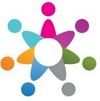 
In Deutschland hat er  lebenslang sehr hart gearbeitet. (arbeiten)
Hayatı boyunca Almanya’da çok ağır çalıştı.                                                 

Mein Freund hat sich seit einem Monat nicht gemeldet. (melden)
Arkadaşımdan bir aydır haber alamıyorum. 

Habt ihr die Reihenzahlen im Kopf gerechnet. (melden) 
Bir dizi sayoları zihninizden hesapladınız mı?                                                                         

Der junge Mann hat das Kind vor dem Ertrinken gerettet (retten).
Genç Adam çocuğu boğulmaktan kurtardı.                                                    Kuvvetli Düzensiz Fiilerde Geçmiş Zaman Pefekt mit starken unregelmäßigen VerbenDüzensiz fiilerde Partizip II fiil kökünün başına ge- sonuna -en eki getirilir ve fiil kökündeki ünlüde de çoğu zaman değişiklik olur. Fiilin mastar ve kök hali ile Partizip II karşılaştıralım. Aşağıda seslerin gruplayarak ayrıca listelenmiştir.Schlaubi hat ein Buch gelesen. (lesen)
Alex hat eine leckere Torte gebacken. (backen)
Irinna ist im Winter Ski gefahren. (fahren)
Paul hat in seinem weichen Kissen geschlafen. (schlafen)
Die Schlümpfe haben ein Lied gesungen. (singen)
Sarah hat den ersten Preis gewonnen. (gewinnen)
Baby Schlumpf hat Milch getrunken. (trinken)
Beauty hat eine Blume gefunden. (finden)Karışık Fiilerde Geçmiş Zaman Pefekt mit Mischverben VerbenKarışık fiilerde Partizip II fiil kökünün başına hem ge- sonuna -t eki getirilir hem fiil kökündeki ünlüde de değişiklik olur özellik modal fiiler bu gruba girer. Hem düzenli hem düzensiz fiilere benzerlik gösterği için karışık fiil denirSonu -ieren ve bazı ge- başlayan fiilerFiilin sonu ieren ile bitiyor ise ya da bazı ge- başlayan fiiller Partizip II de başa ge- eki almazlar.
gebieren- geboren – infomieren- informiert

Der Führer hat den Touristen informiert. (informieren)
Ich bin im Jaht 1980 geboren. (gebieren)Negation/Verneinuıngsform – Olumsuz CümleFiil cümleri nicht isim cümleri „kein“ sözcüğü ile çoğullaştırılır ek alabilir.Sie haben sich nicht gefreut.   (freuen)                                          
Er hat auf die Kinder nicht aufgepasst.   (aufpassen)                           
Sie haben sich nicht enttäuscht. (enttäuschen)                                          
Ich habe gestern keine Lust gehabt? (isim cümlesi) (haben)                                          
Wir haben kein Geld dabeigehabt? (dabeihaben)                                          
Sie hat keinen neuen Mantel angehabt?  (anhaben)                                          Fragesatz – Soru CümleriFiil ile soru cümlerinde yani evet/hayır şeklinde cevaplayabileceğimiz soru cümlerinde çekimlenmiş fiil başa getirilir. Çekimlenmiş fiiller kırmızı ile görterilmiştirHast du Passformalität erledigt?  (erlediğen)                                                                                   
Habt ihr mit einem späteren Abflug nicht zugerechnet? (zurechnen)                                          
Hast du dich bei ihm wohlgefühlt?   (wohlfühlen)                                          Fragewort – Soru Sözcükleri ile5N 1K sorularında ise önce soru sözcüğü „was,wer, wann, wie , wo vs.) yine çekimlenmiş fiil soru sözcüğünden önce gelir özne daha sonra gelir. Özneler kırmızı renkte gösterilmiştir

Was hast du gestern gemacht? (machen)                                          
Wie hast du das geschafft?    (başarmak)                                                 
Wo bist du am Vormittag gewesen? (sein)                                          
Was hast du gestern getrunken? (trinken)                                          Hilfsverb haben/sein + Partizip IIHaben , sein yardımcı fiili ne zaman kullanılması gerektiği ise cümlede yer değişikliği var ise sein yardımcı fiili diğer fiilerin hepsinde haben yardımcı fiili kullanılır. Ich habe gestern einen Brief geschrieben (schreiben)                                          
Ich habe heute eine Bekannten begegnet. (begegnen)                                          
Sie haben mich nicht in Ruhe gelassen. (lassen)                                                             
Er hat stundenlang Spaziergang gemacht. (machen)                                          
Sie hat eine große Brille getragen. (tragen)                                          
Wir haben gestern viel gegessen. (essen)                                          Almanca’da Perfekt cümleleirn çoğu fiil haben yardımcı fiili ile kurulur. Perfekt cümlelerde haben yardımcı fiili Gecisli eylemlerde dönüşlü eylemlerde tarz eylemlerinde öznesi olmayan fiillerde kullanılır. “Transitive/Intransitive Reflexive Modal unpersönlich” 
Kısacası esas fiil durum değişikliği ya da yer değişikliği bildirmiyor ise Perfekt cümle haben yardımcı fiili ile kurulur. Sıklılla kullanılan zaman zarfları „eben , gestern , vorgestern , am Wochenende , heute , heute Abend , vor  … Tagen , letzte Woche letzten Tag vs. Durum Değişikliği/ZustandsänderungPerfekt cümlede fiilin anlmında durum Zustandsänderung ve yer değişikliği ,hareket bildirien Ortwechselung ve bazı bulunma hali bildiren fiillerde sein yardımcı fiili kullanılırich bin eingeschlafen – Uykuya daldı.  (einschlafen)                                          
Der Kranke ist heute nacht gestorben – Hasta bu gece hayatını kaybetti. (freuen)                                          
Der See ist noch nicht zugefroren. Göl dondu. (zufrieren)                                          
Der Auto reifen ist geplatzt.  Lastik patladı. (platzen)                                          
Was ist denn hier passiert. (olmak)                                          Yer Dğişikliği-OrtwechselungAşağıdaki fiilerde yer değişikliği vardır. Önceki durumu eylemi yaptıktan sonra farklıdır durum değişikliği söz konusu oldığu için sein yardımcı fiilinin Präsens sein yardımcı fiil kullanılmıştır . BUN FİİLERİ İLKİN ÖĞRENMELERİ GEREKİR.Heute sind meine Freunde gekommen– (kommen) Bugün arkadaşlarım geldi. 
Er ist am Nachmittag spazierengegangen– (spazierengehen) Öğleden sonra gezmeye gitti.
Wir sind nach Deutschland gefahren.– (fahren)Biz Almanya’ya gittik.
Karl ist in letzten Jahr in Köln gewesen– (sein) Karl geçen yıl kölnde bulundu
Dort ist er drei Monate geblieben– Orada üc ay kaldı
Er ist krank geworden – (werden)Hasta oldu.
Sie sind am Wochenende ins Theater gegangen. (gehen)Ayrılabilen fiillerde ve Ayrılamayan ön eklerden oluşan fiiler be-, emp-, ent-, er-, ge-, miss-, ver-, zer-” son eki ieren olan fiiler Partizip II ge- eki almazlar.Ich habe die Rechnung bezahlt. (bezahlen) 
Der Oma hat ein Märchen den Enkelkindern erzählt. 
Der Reiseführer hat uns eine Sehenswürdigkeit empfohlen. (empfehlen)       
Wofür habt ihr euch entschieden. (entscheiden)                    
Im Urlaub haben wir die strahlende Sonne genossen.  (genießen)
Das ist deine Art und Weise. Du hast uns wieder missverstanden. (missverstehen) 
Tausende Menschen sind wegen der Hungersnot in Afrika verhungert.  (verhungern)     
Nach dem Erdrutsch ist das Land völlig zerstört. (zerstören)              
Bei diesem Lärm hat  sie auf  ihre Aufgabe nicht gut konzentriert. (konzentrieren)                                                                                                     Ayrılabilen eklerde ise  „ ab, an, auf, aus, bei, ein, fest, her, hin, los, mit, nach, vor, weg, wieder, zu, zurück,  zusammen” Partizip II ge eki ayrılabilen ek ile fiil arasına girer. Bu ayrılabilen ekler bir sıfat isim ya da edat olabilir.Wir sind gestern in Bremen angekommen. (ankommen)
Erdem hat sich zwei Jahre in Deutschland aufgehalten . (aufhalten)
Ich habe mich unschick ausgedrückt. (ausdrücken)
Sie hat das Haus saubergehalten. (sauberhalten)BURAYA KADAR ÖĞRENİLMESİ ŞARTTIR. Mastar/InfinitivVerbstamm/Fiil Köküichduer,es,siewirihrSie/siehabenhabhabehasthathabenhabthabenseinseibinbististsindseidsindMastar HaliFiil KöküPartizip IImachenmachge-mach-tspielenspielge-spiel-tbrauchenbrauchge-brauch-ttanzentanzge-tanz-tarbeitenarbeitge-arbeit-etordnenordnge-ordn-etbildenbildge-bild-etatmenatmge-atm-etMastar HaliFiil KöküPartizip IIbleibenbleibge-blieb-enleidenleidge-litt-enfindenfindge-fund-enschließenschließge-schloss-enfliegenfliegge-flog-enwerfenwerfge-worf-entreffentreffge-troff-enmelkenmelkge-molk-enMastar HaliFiil KöküPartizip IInennennennge-nann-tkennenkenntge-kann-tdenkendenkge-dach-tbringenbringge-brach-tkönnenkönnge-konn-tmüssenmüssge-muss-tdürfendürfge-durf-tmögenmögge-moch-tsollen*sollge-soll-twollen*wollge-woll-twissen*wissge-wuss-t